DZIEŃ DOBRY! DZIIAJ ZABAWY ZE STRAŻAKIEM SAMEM  PROSZĘ WYKONAJ ĆWICZENIA  ZGODNIE 
Z PODANYMI INSRTUKCJAMI. ŻYCZĘ DOBREJ ZABAWY! Grazyna W.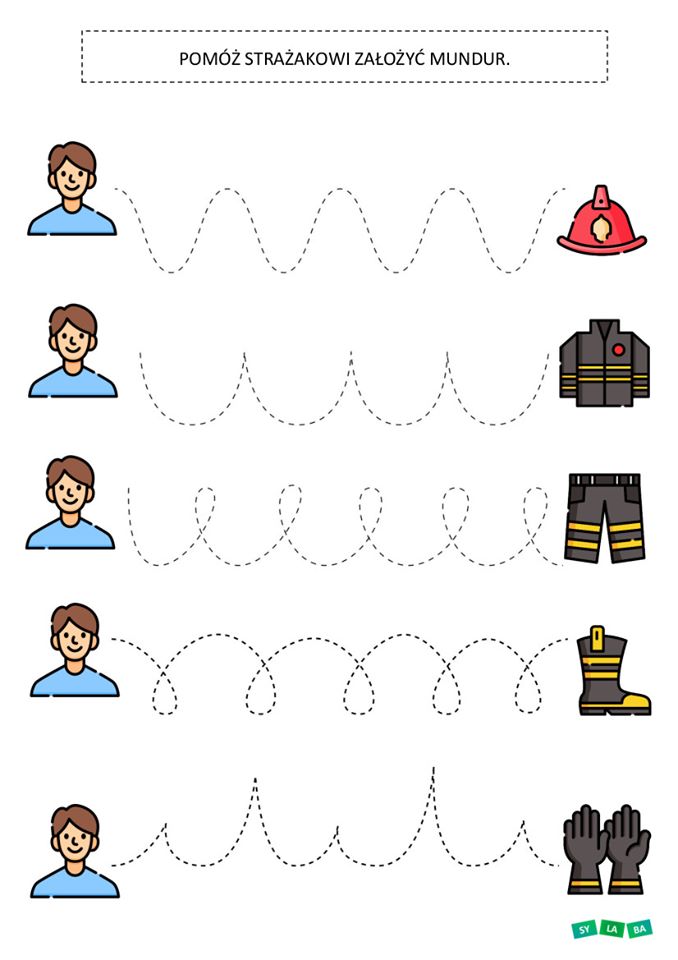 OBRAZKI UKŁADAMY  WEDŁUG ZAMIESZCONEGO WZORU: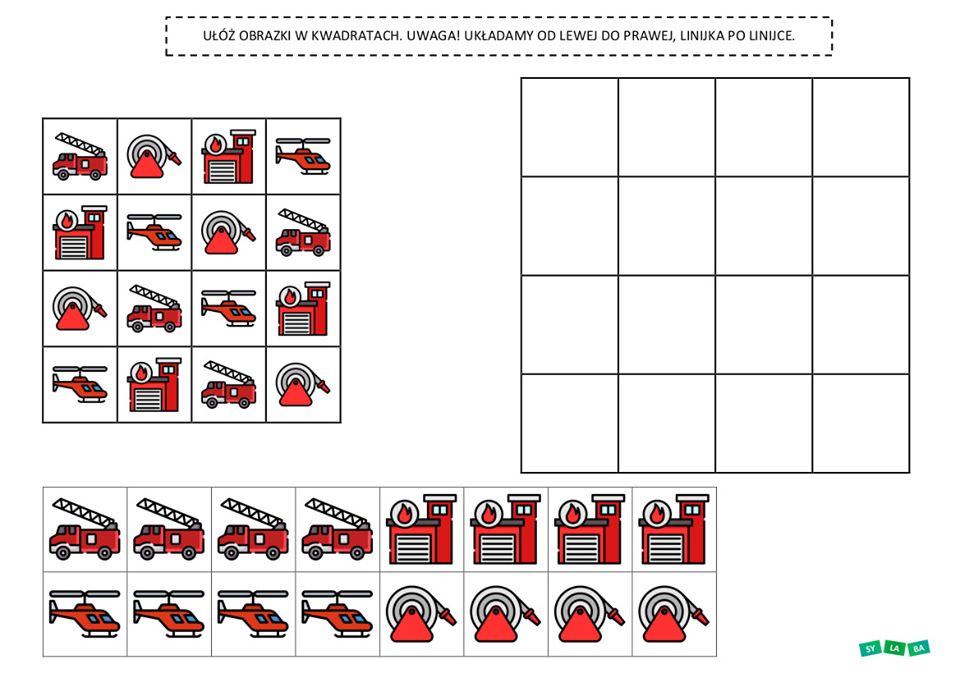 POUKŁADAJ CZĘŚCI UBRANIA  NA PONIŻSZEJ PÓŁCE ZGODNIE ZE WZOREM: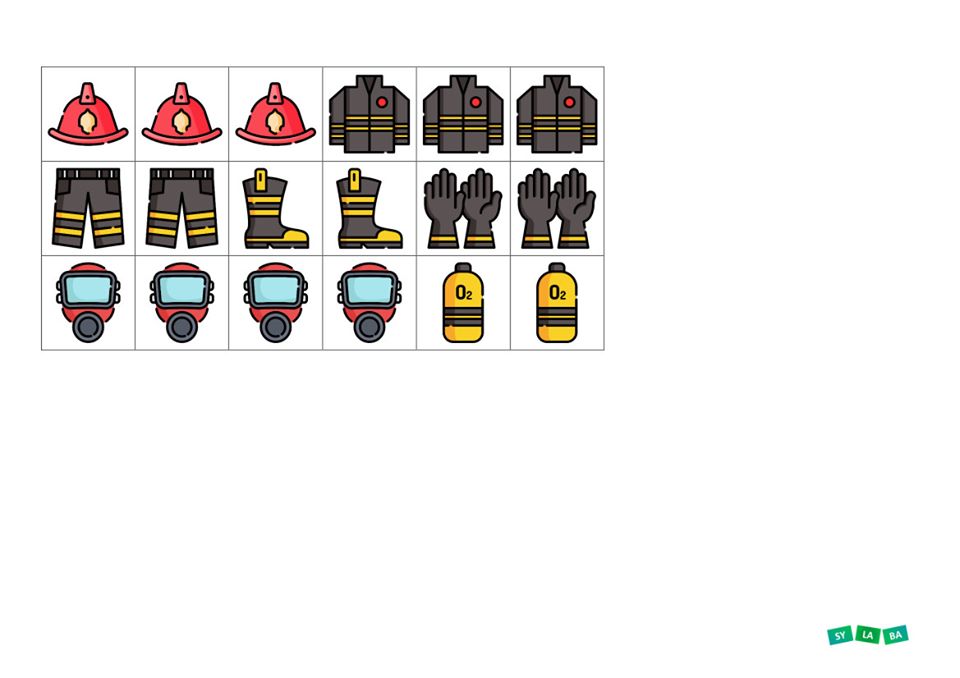 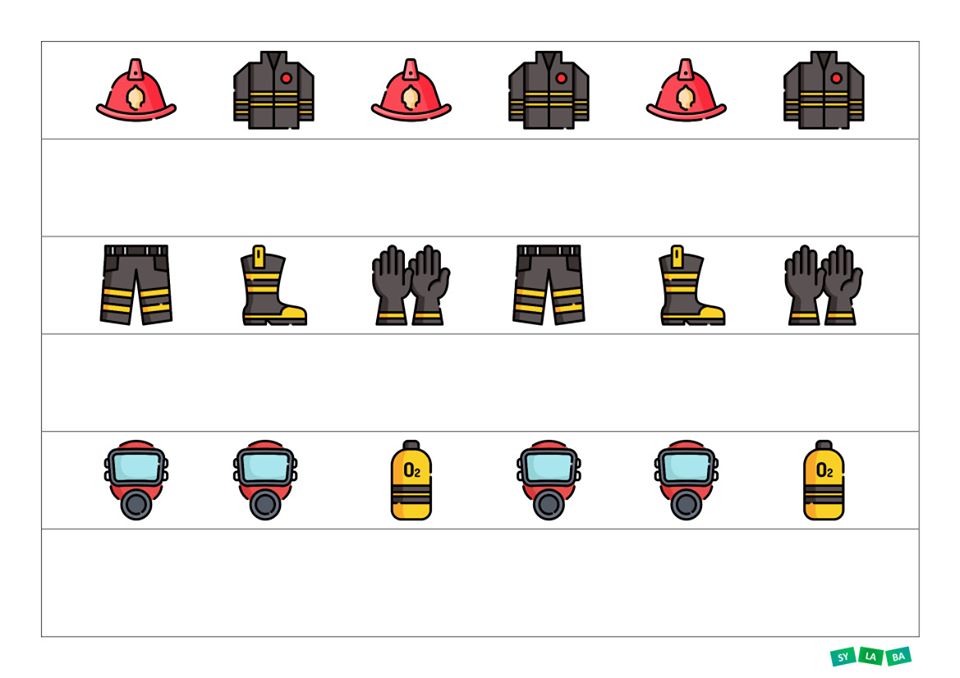 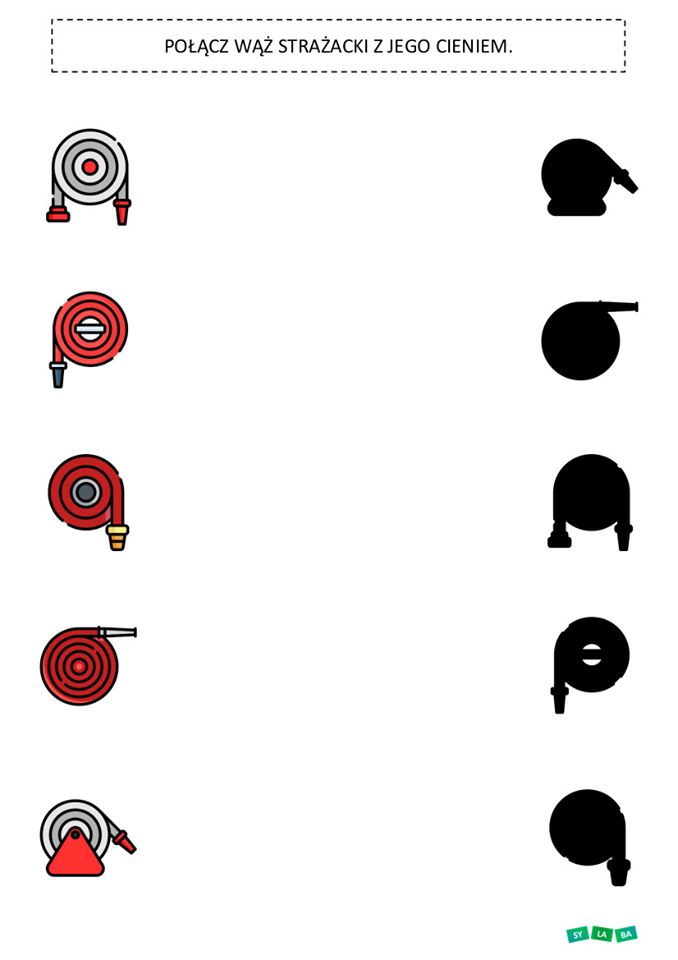 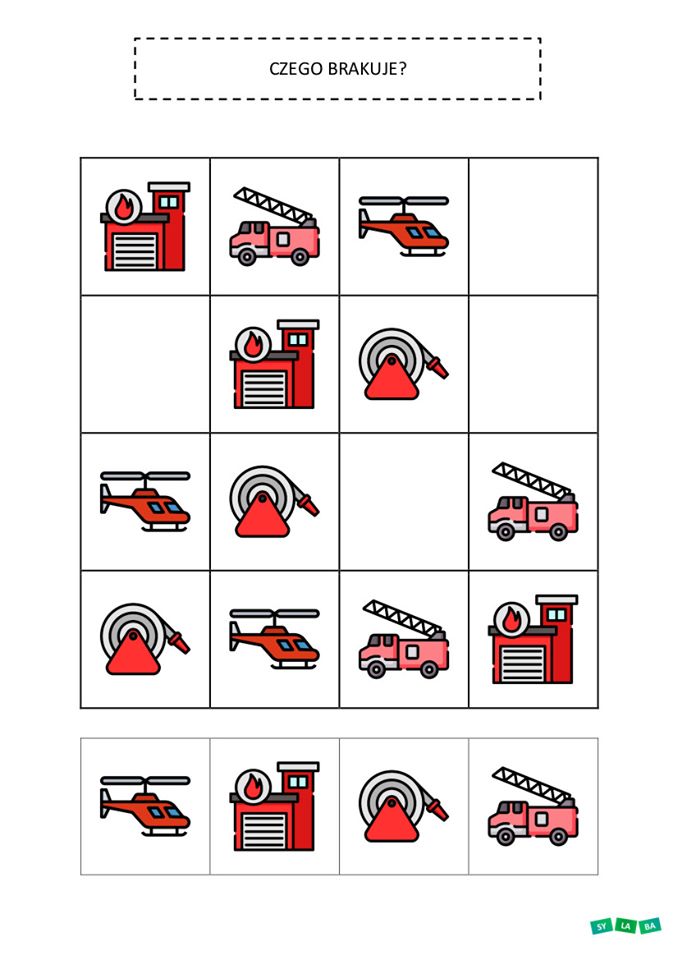 